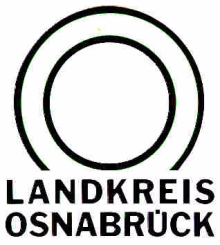 Landkreis Osnabrück	Sprechzeiten:	Der Landkreis im Internet:Am Schölerberg 1	Montag bis Freitag, 8.00 bis 13.00 Uhr.	http://www.lkos.de49082 Osnabrück	Donnerstag auch bis 17.30 Uhr.	Ansonsten nach VereinbarungEisregen: Wer es am Montag nicht zum Impftermin schafft,der kann auch auf Dienstag oder Mittwoch ausweichenOsnabrück. Der drohende Eisregen hat möglicherweise auch Auswirkungen auf die Erreichbarkeit der Impfzentren in Wallenhorst und Georgsmarienhütte. Wer wegen der Wetterlage seinen bestätigten Termin in einem der beiden Impfzentren im Landkreis Osnabrück am Montag, 15. Februar, nicht wahrnehmen kann, der kann stattdessen auch am Dienstag oder am Mittwoch kommen. Eine Umbuchung ist nicht notwendig, die Terminbestätigung sollte aber mitgebracht werden. Die Öffnungszeiten – Georgsmarienhütte: Dienstag 9 bis 14 Uhr, Mittwoch 9 bis 15 Uhr. Wallenhorst: Dienstag 11 bis 14 Uhr, Mittwoch 11 bis 15 Uhr.Landkreis Osnabrück  Postfach 25 09  49015 OsnabrückDie LandrätinDie LandrätinAn dieRedaktionReferat für Assistenzund Kommunikation-Pressestelle-Datum:	14. Februar 2021Zimmer-Nr.:	2063Auskunft erteilt:	Henning Müller-DetertDurchwahl:Referat für Assistenzund Kommunikation-Pressestelle-Datum:	14. Februar 2021Zimmer-Nr.:	2063Auskunft erteilt:	Henning Müller-DetertDurchwahl:Pressemitteilung
Tel.: (05 41) 501-Fax: (05 41) 501-e-mail:24634420mueller-detert@lkos.de